		                     MEMBERSHIP FORM			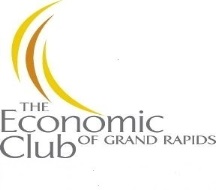 Please complete and submit:  	 Choose one of the following:____ Regular Member……………………………………………$195.00   	____Associate Member…………………………………………..$150.00	        Clergymen, educators, government officials, persons over the age of 65 who have                      retired from active business, or under the age of 35   	____Sustaining Member………………………………………….$390.00	         Available to all who wish to provide additional financial support for the Club’s activities              ______Will send check (please reference name on check, once we receive we will notify you that the membership has been activated.)     -or-              ______Check Enclosed    -or-   Payment by Credit Card:       (Check One)  _____Master Card    ______Visa     _____AMX Card#:                                                                       Exp. Date:                 Card Billing Zip Code:Name as it appears on Card: _____________________________________________________________________________         MS./MR:								         DOB:               (Name as it is to appear on Nametag)POSITION/TITLE:				 COMPANY NAME:BILLING ADDRESS:CITY:									 Zip:EMAIL:  PHONE:                                              BUSINESS TYPE:*The Economic Club seeks to achieve diversity that mirrors the community in which we live and work.  To help us measure progress toward that goal, we seek your assistance in providing the optional information printed below.  This information will be used for data-gathering and marketing purposes.  *	ETHNICITY: ____Caucasian 		___African American		___Arab American____Asian American  		___Hispanic 			___Other220 Lyon Street, NW, Suite 220, Grand Rapids, Michigan  49503  P: 616-454-1883   F:  616-454-5646    Registration@Econclub.net     www.econclub.net